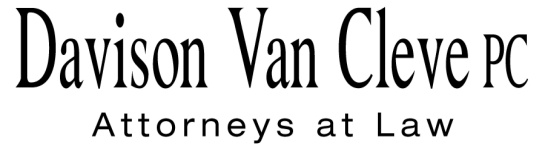 TEL (503) 241-7242     ●     FAX (503) 241-8160     ●     jog@dvclaw.com333 S.W. January 19, 2016Via Electronic Filing and Federal ExpressMr. Steven V. KingExecutive Director & SecretaryWashington Utilities & Transportation Commission1300 S. Evergreen Pk. Dr. S.W.P. O. Box 47250Olympia, WA  98504-7250                        Re: 	WUTC v. Avista Utilities	Dockets UE-150204 and UG-150205 (consolidated)Dear Mr. King:		Enclosed for filing in the above-referenced dockets, please find an original plus six (6) copies of the Joint Motion for Clarification on behalf of the Industrial Customers of Northwest Utilities and Public Counsel.  		Thank you for your assistance.  If you have any questions, please do not hesitate to call.						Sincerely,						/s/ Jesse O. Gorsuch						Jesse O. GorsuchEnclosurescc:	Service ListCERTIFICATE OF SERVICEI hereby certify that I have this day served the attached Joint Motion for Clarification upon all parties in this proceeding, as shown below, by sending a copy via electronic mail, per Order 03, paragraph 8.DATED this 19th day of January, 2016.Davison Van Cleve, P.C.	/s/ Jesse O. GorsuchJesse O. Gorsuch